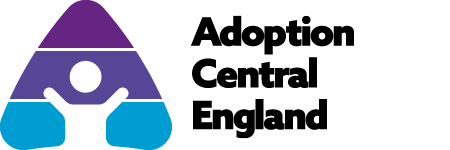 Name of social worker making referral:Team name/location and contact detailsName of team manager:Name/s of child or children being referredDOB (or estimated DOB)Geographical location of immediate birth familyGeographical location of extended birth familyGeographical location of significant otherNames of prospective carers(to be completed by ACE)Location of prospective carers(to be completed by ACE)Why is an early permanence care plan appropriate in this case? Are any of the following applicable? [Tick boxes][  ] Ongoing/recent drug and/or alcohol misuse[  ] Previous care proceedings   [   ] Relinquished Child          Legal position (including proposed plans)Provide dates of any court hearings or legal planning meetings known at current timeWhat is the Guardian’s view of this proposed early permanence placement?Child’s needs:Are there any known or expected disabilities?If yes, provide detailsAre there any additional health needs?If yes, provide detailsProvide details of any medical or genetic issues known about birth parentsAre there any specific needs for this child in relation to ethnicity, culture, language or religion?If so,  specifyBrief physical description of parents. e.g. height, hair colour , build, etc.Brief physical description of child or childrenPre birth/pre placement experiences (including description of birth family lifestyle)Safeguarding needs – are there any identified risk factors?If yes, outline risks and contingency plansDoes this child/children have any other siblings?Have any siblings on maternal or paternal side been adopted? If so, provide detailsAre there any specific birth family wishes regarding the early permanence family?Do the birth parents wish to meet the FfA carers prior to placement?If yes, has this been risk assessed?Any views of significant others that should be known?Are there any identified connected persons who could potentially care for the child?Please attach a current genogram and include details of how each family member has been considered.Have all viability assessments been completed?If no, what is the timescale for these and who is still being  considered?Are there any special skills required of the FfA carers?What are the contact arrangements for birth parents or any siblings? If not known, what is being proposed?Where will contact take place?Will arrangements be made for contact handovers to be completed by contact centre workers?